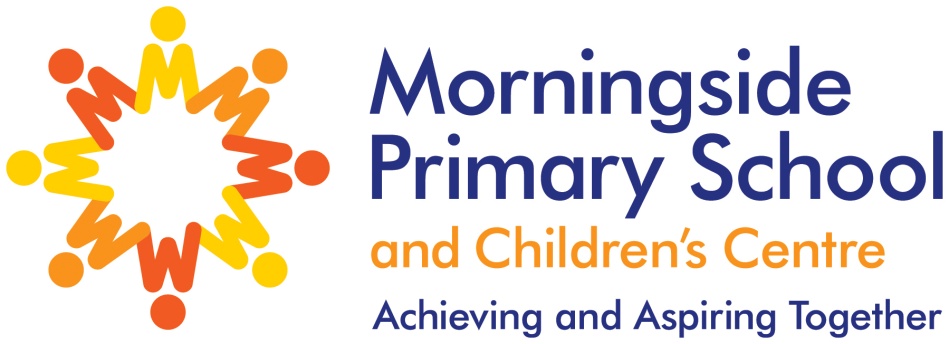 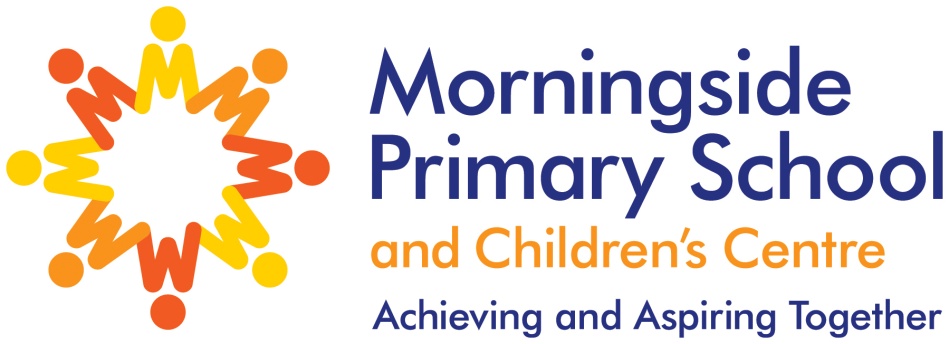 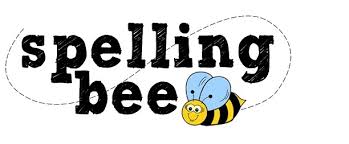 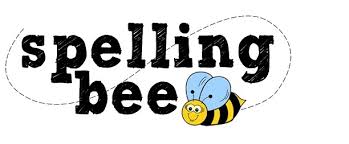 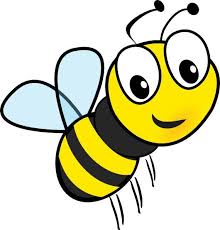 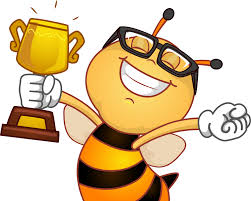 dooreveryprettymoneybehindhalfWednesdayagainbrotherevengrasswhobecausesugareyeclothespeoplewaterAugusteight